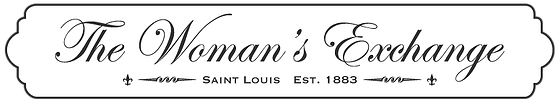 Print this page and mail to:The Woman’s Exchange of Saint Louis8811 A Ladue RoadSaint Louis, MO 63124THIS IS A TAX DEDUCTIBLE GIFT$50.00 . . . . . . . . . . . . . . . . . . . . Friend				$250.00 . . . . . . . . . . . . . . . . . . . . Sponsor$100.00 . . . . . . . . . . . . . . . .  Associate				$500.00 . . . . . . . . . . . .  . . . . . . Benefactor$150.00 . . . . . . . . . . . . . . . . . . . Patron				$1000.00 & Above . . . . . . . . . . SustainingPLEASE RECOGNIZE THIS AS A GIFT FROM:□ Ms.     □ Miss.      □ Mrs. □ Mr.      □ Mr. & Mrs. □ ____________  ___________________________Address:_____________________________________________________City:_____________________________ State:_____________ Zip:___________□ Please check this box if you prefer your gift not be acknowledged publicly.□ Please charge my donation in the amount of __________________ to my credit card.Credit Card #:_________________________________ Exp. Date: __________________TRIBUTE FUNDEnclosed is my/our gift:In memory of______________________________________________________________In honor of________________________________________________________________A letter announcing your gift will be sent to the persons remembered or to the family who has lost a loved one. The amount of the gift is not mentioned.Please send letter to:  ________________________________________________________________________		           ________________________________________________________________________